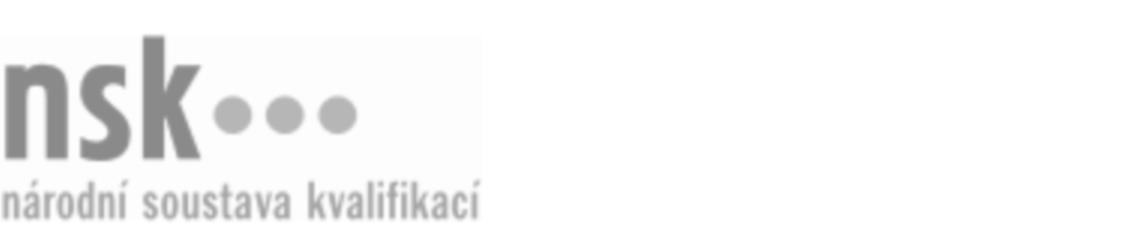 Autorizované osobyAutorizované osobyAutorizované osobyAutorizované osobyAutorizované osobyAutorizované osobyAutorizované osobyAutorizované osobyPracovník/pracovnice dohledového centra (kód: 68-003-H) Pracovník/pracovnice dohledového centra (kód: 68-003-H) Pracovník/pracovnice dohledového centra (kód: 68-003-H) Pracovník/pracovnice dohledového centra (kód: 68-003-H) Pracovník/pracovnice dohledového centra (kód: 68-003-H) Pracovník/pracovnice dohledového centra (kód: 68-003-H) Pracovník/pracovnice dohledového centra (kód: 68-003-H) Pracovník/pracovnice dohledového centra (kód: 68-003-H) Autorizující orgán:Autorizující orgán:Ministerstvo vnitraMinisterstvo vnitraMinisterstvo vnitraMinisterstvo vnitraMinisterstvo vnitraMinisterstvo vnitraMinisterstvo vnitraMinisterstvo vnitraMinisterstvo vnitraMinisterstvo vnitraMinisterstvo vnitraMinisterstvo vnitraSkupina oborů:Skupina oborů:Právo, právní a veřejnosprávní činnost (kód: 68)Právo, právní a veřejnosprávní činnost (kód: 68)Právo, právní a veřejnosprávní činnost (kód: 68)Právo, právní a veřejnosprávní činnost (kód: 68)Právo, právní a veřejnosprávní činnost (kód: 68)Právo, právní a veřejnosprávní činnost (kód: 68)Povolání:Povolání:Pracovník dohledového centraPracovník dohledového centraPracovník dohledového centraPracovník dohledového centraPracovník dohledového centraPracovník dohledového centraPracovník dohledového centraPracovník dohledového centraPracovník dohledového centraPracovník dohledového centraPracovník dohledového centraPracovník dohledového centraKvalifikační úroveň NSK - EQF:Kvalifikační úroveň NSK - EQF:333333Platnost standarduPlatnost standarduPlatnost standarduPlatnost standarduPlatnost standarduPlatnost standarduPlatnost standarduPlatnost standarduStandard je platný od: 21.10.2022Standard je platný od: 21.10.2022Standard je platný od: 21.10.2022Standard je platný od: 21.10.2022Standard je platný od: 21.10.2022Standard je platný od: 21.10.2022Standard je platný od: 21.10.2022Standard je platný od: 21.10.2022Pracovník/pracovnice dohledového centra,  29.03.2024 12:48:44Pracovník/pracovnice dohledového centra,  29.03.2024 12:48:44Pracovník/pracovnice dohledového centra,  29.03.2024 12:48:44Pracovník/pracovnice dohledového centra,  29.03.2024 12:48:44Pracovník/pracovnice dohledového centra,  29.03.2024 12:48:44Strana 1 z 2Strana 1 z 2Autorizované osobyAutorizované osobyAutorizované osobyAutorizované osobyAutorizované osobyAutorizované osobyAutorizované osobyAutorizované osobyAutorizované osobyAutorizované osobyAutorizované osobyAutorizované osobyAutorizované osobyAutorizované osobyAutorizované osobyAutorizované osobyNázevNázevNázevNázevNázevNázevKontaktní adresaKontaktní adresa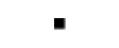 Best Decision s.r.o.Best Decision s.r.o.Best Decision s.r.o.Best Decision s.r.o.Best Decision s.r.o.Příčná II 888, 25242 JesenicePříčná II 888, 25242 JeseniceBest Decision s.r.o.Best Decision s.r.o.Best Decision s.r.o.Best Decision s.r.o.Best Decision s.r.o.Příčná II 888, 25242 JesenicePříčná II 888, 25242 JeseniceMgr. Bílek MarekMgr. Bílek MarekMgr. Bílek MarekMgr. Bílek MarekMgr. Bílek MarekOrlov 39, 26101 PříbramOrlov 39, 26101 PříbramMgr. Bílek MarekMgr. Bílek MarekMgr. Bílek MarekMgr. Bílek MarekMgr. Bílek MarekOrlov 39, 26101 PříbramOrlov 39, 26101 PříbramCentrum profesního vzdělávání s.r.o.Centrum profesního vzdělávání s.r.o.Centrum profesního vzdělávání s.r.o.Centrum profesního vzdělávání s.r.o.Centrum profesního vzdělávání s.r.o.Michálkovická 1859/226, 71000 Slezská OstravaMichálkovická 1859/226, 71000 Slezská OstravaCentrum profesního vzdělávání s.r.o.Centrum profesního vzdělávání s.r.o.Centrum profesního vzdělávání s.r.o.Centrum profesního vzdělávání s.r.o.Centrum profesního vzdělávání s.r.o.Michálkovická 1859/226, 71000 Slezská OstravaMichálkovická 1859/226, 71000 Slezská OstravaMichálkovická 1859/226, 71000 Slezská OstravaMichálkovická 1859/226, 71000 Slezská OstravaECES Institut s.r.o.ECES Institut s.r.o.ECES Institut s.r.o.ECES Institut s.r.o.ECES Institut s.r.o.Kutuzovova 547/13, 70300 OstravaKutuzovova 547/13, 70300 OstravaECES Institut s.r.o.ECES Institut s.r.o.ECES Institut s.r.o.ECES Institut s.r.o.ECES Institut s.r.o.Kutuzovova 547/13, 70300 OstravaKutuzovova 547/13, 70300 OstravaKutuzovova 547/13, 70300 OstravaKutuzovova 547/13, 70300 OstravaIng. Franková JiřinaIng. Franková JiřinaIng. Franková JiřinaIng. Franková JiřinaIng. Franková JiřinaKorunní 1208/74, 10100 Praha 10 - VinohradyKorunní 1208/74, 10100 Praha 10 - VinohradyIng. Franková JiřinaIng. Franková JiřinaIng. Franková JiřinaIng. Franková JiřinaIng. Franková JiřinaKorunní 1208/74, 10100 Praha 10 - VinohradyKorunní 1208/74, 10100 Praha 10 - VinohradyKorunní 1208/74, 10100 Praha 10 - VinohradyKorunní 1208/74, 10100 Praha 10 - VinohradyMgr.Bc. Hájková KateřinaMgr.Bc. Hájková KateřinaMgr.Bc. Hájková KateřinaMgr.Bc. Hájková KateřinaMgr.Bc. Hájková KateřinaPrůkopnická 352/24, 74720 VřesinaPrůkopnická 352/24, 74720 VřesinaMgr.Bc. Hájková KateřinaMgr.Bc. Hájková KateřinaMgr.Bc. Hájková KateřinaMgr.Bc. Hájková KateřinaMgr.Bc. Hájková KateřinaPrůkopnická 352/24, 74720 VřesinaPrůkopnická 352/24, 74720 VřesinaPrůkopnická 352/24, 74720 VřesinaPrůkopnická 352/24, 74720 VřesinaIng. Milan Říha Ph.D s.r.o.Ing. Milan Říha Ph.D s.r.o.Ing. Milan Říha Ph.D s.r.o.Ing. Milan Říha Ph.D s.r.o.Ing. Milan Říha Ph.D s.r.o.Sluštice 142, 25084 SlušticeSluštice 142, 25084 SlušticeIng. Milan Říha Ph.D s.r.o.Ing. Milan Říha Ph.D s.r.o.Ing. Milan Říha Ph.D s.r.o.Ing. Milan Říha Ph.D s.r.o.Ing. Milan Říha Ph.D s.r.o.Sluštice 142, 25084 SlušticeSluštice 142, 25084 SlušticeBc. Ježek JosefBc. Ježek JosefBc. Ježek JosefBc. Ježek JosefBc. Ježek JosefNový Březhrad 194/2a, 50332 Hradec KrálovéNový Březhrad 194/2a, 50332 Hradec KrálovéNový Březhrad 194/2a, 50332 Hradec KrálovéNový Březhrad 194/2a, 50332 Hradec KrálovéBc. Kadluba MartinBc. Kadluba MartinBc. Kadluba MartinBc. Kadluba MartinBc. Kadluba MartinHeřmanická 1326/14, 71000 Ostrava - SlezskáHeřmanická 1326/14, 71000 Ostrava - SlezskáBc. Kadluba MartinBc. Kadluba MartinBc. Kadluba MartinBc. Kadluba MartinBc. Kadluba MartinHeřmanická 1326/14, 71000 Ostrava - SlezskáHeřmanická 1326/14, 71000 Ostrava - SlezskáHeřmanická 1326/14, 71000 Ostrava - SlezskáHeřmanická 1326/14, 71000 Ostrava - SlezskáMark2 Corporation Czech a.s.Mark2 Corporation Czech a.s.Mark2 Corporation Czech a.s.Mark2 Corporation Czech a.s.Mark2 Corporation Czech a.s.Vladislavova 1390/17, 11000 Praha 1 - Nové MěstoVladislavova 1390/17, 11000 Praha 1 - Nové MěstoMark2 Corporation Czech a.s.Mark2 Corporation Czech a.s.Mark2 Corporation Czech a.s.Mark2 Corporation Czech a.s.Mark2 Corporation Czech a.s.Vladislavova 1390/17, 11000 Praha 1 - Nové MěstoVladislavova 1390/17, 11000 Praha 1 - Nové MěstoVladislavova 1390/17, 11000 Praha 1 - Nové MěstoVladislavova 1390/17, 11000 Praha 1 - Nové MěstoMASADA Security Solutions s.r.o.MASADA Security Solutions s.r.o.MASADA Security Solutions s.r.o.MASADA Security Solutions s.r.o.MASADA Security Solutions s.r.o.Švabinského 405/40, 14900 Praha 4Švabinského 405/40, 14900 Praha 4MASADA Security Solutions s.r.o.MASADA Security Solutions s.r.o.MASADA Security Solutions s.r.o.MASADA Security Solutions s.r.o.MASADA Security Solutions s.r.o.Švabinského 405/40, 14900 Praha 4Švabinského 405/40, 14900 Praha 4Švabinského 405/40, 14900 Praha 4Švabinského 405/40, 14900 Praha 4Mgr. Mohyla JakubMgr. Mohyla JakubMgr. Mohyla JakubMgr. Mohyla JakubMgr. Mohyla JakubOvocná 523, 73581 Starý BohumínOvocná 523, 73581 Starý BohumínMgr. Mohyla JakubMgr. Mohyla JakubMgr. Mohyla JakubMgr. Mohyla JakubMgr. Mohyla JakubOvocná 523, 73581 Starý BohumínOvocná 523, 73581 Starý BohumínOvocná 523, 73581 Starý BohumínOvocná 523, 73581 Starý BohumínIng. Polášek DavidIng. Polášek DavidIng. Polášek DavidIng. Polášek DavidIng. Polášek DavidKřiby 4603, 76005 ZlínKřiby 4603, 76005 ZlínIng. Polášek DavidIng. Polášek DavidIng. Polášek DavidIng. Polášek DavidIng. Polášek DavidKřiby 4603, 76005 ZlínKřiby 4603, 76005 ZlínTRI services s.r.o.TRI services s.r.o.TRI services s.r.o.TRI services s.r.o.TRI services s.r.o.Vladislavova 1390/17, 11000 Praha 1Vladislavova 1390/17, 11000 Praha 1Vladislavova 1390/17, 11000 Praha 1Vladislavova 1390/17, 11000 Praha 1Ing. Zahálka AntonínIng. Zahálka AntonínIng. Zahálka AntonínIng. Zahálka AntonínIng. Zahálka AntonínPod lesem 624/8, 37371 RudolfovPod lesem 624/8, 37371 RudolfovIng. Zahálka AntonínIng. Zahálka AntonínIng. Zahálka AntonínIng. Zahálka AntonínIng. Zahálka AntonínPod lesem 624/8, 37371 RudolfovPod lesem 624/8, 37371 RudolfovPod lesem 624/8, 37371 RudolfovPod lesem 624/8, 37371 RudolfovPracovník/pracovnice dohledového centra,  29.03.2024 12:48:44Pracovník/pracovnice dohledového centra,  29.03.2024 12:48:44Pracovník/pracovnice dohledového centra,  29.03.2024 12:48:44Pracovník/pracovnice dohledového centra,  29.03.2024 12:48:44Pracovník/pracovnice dohledového centra,  29.03.2024 12:48:44Strana 2 z 2Strana 2 z 2